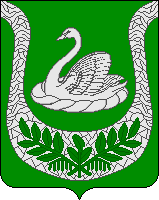                                                                                Совет депутатов                                     муниципального образования«Фалилеевское сельское поселение»муниципального образования«Кингисеппский муниципальный район»Ленинградской области(третий созыв)РЕШЕНИЕот 16.02.2016 №113                                                                                                    В целях приведения Устава МО «Фалилеевское сельское поселение» МО «Кингисеппский муниципальный район» Ленинградской области в соответствие с действующим законодательством, руководствуясь п.19 ч.1 ст.14 Федерального закона от 06.10.2003  № 131-ФЗ «Об общих принципах организации местного самоуправления в Российской Федерации», ст.1 Областного закона Ленинградской области от 10.07.2014 № 48-ОЗ «Об отдельных вопросах местного значения сельских поселений Ленинградской области» (в ред. Закона Ленинградской области от 19.10.2015 №99-ОЗ), Совет депутатов МО «Фалилеевское сельское поселение» РЕШИЛ:Внести в Устав МО «Фалилеевское сельское поселение» МО «Кингисеппский муниципальный район» Ленинградской области следующие изменения и дополнения:Часть 1 статьи 7 дополнить пунктом 40 следующим содержанием:«40). Участие в соответствии с Федеральным законом от 24.07.2007 № 221-ФЗ «О государственном кадастре недвижимости»  в выполнении комплексных кадастровых работ»Дополнить статьей 9.1 следующего содержания:Статья 9.1 «Муниципальный контроль»«Органы местного самоуправления организуют и осуществляют муниципальный контроль за соблюдением требований, установленных муниципальными правовыми актами, принятыми по вопросам местного значения, а в случаях, если соответствующие виды контроля отнесены федеральными законами к полномочиям органов местного самоуправления, также муниципальный контроль за соблюдением требований, установленных федеральными законами, законами субъектов Российской Федерации».После регистрации изменения и дополнения в Устав МО «Фалилеевское сельское поселение» МО «Кингисеппский муниципальный район» Ленинградской области подлежат официальному опубликованию.Заместитель  Главы муниципального образования «Фалилеевское сельское	Н.И. Никитина поселение»     	О внесении изменений и дополнений в Устав МО «Фалилеевское сельское поселение» МО «Кингисеппский муниципальный район» Ленинградской области